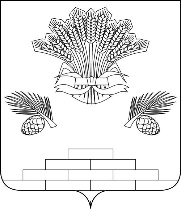 АДМИНИСТРАЦИЯ ЯШКИНСКОГО МУНИЦИПАЛЬНОГО ОКРУГАПОСТАНОВЛЕНИЕ«04» 02 2020 г. №67-ппгт ЯшкиноО назначении публичных слушаний по проекту внесения изменений в генеральный план Колмогоровского сельского поселения Яшкинского муниципального округаВ соответствии с Градостроительным кодексом Российской Федерации, Федеральным законом от 06.10.2003 №131-ФЗ «Об общих принципах организации местного самоуправления в Российской Федерации», руководствуясь Положением об администрации  Яшкинского муниципального округа, и.п. главы Яшкинского муниципального округа постановляет:Назначить проведение публичных слушаний по проекту внесения изменений в генеральный план Колмогоровского сельского поселения Яшкинского муниципального округа на 27 марта 2020 года в 11.00 ч. Определить местом проведения публичных слушаний по указанной в п.1 настоящего постановления теме адрес: с. Колмогорово, ул. Энтузиастов,7 (помещение в администрации Колмогоровского сельского поселения).Публичные слушания по указанной в п.1 настоящего постановления теме провести в форме собрания.Утвердить комиссию по подготовке проекта внесения изменений в генеральный план Колмогоровского сельского поселения Яшкинского муниципального округа согласно приложению к настоящему постановлению.Комиссии по подготовке проекта внесения изменений в генеральный план Колмогоровского сельского поселения Яшкинского муниципального округа обеспечить выполнение организационных мероприятий по проведению публичных слушаний и подготовку заключения о результатах публичных слушаний.Опубликовать настоящее постановление в Яшкинской районной газете «Яшкинский вестник».Разместить настоящее постановление на официальном сайте администрации Яшкинского муниципального оруга в информационно-телекоммуникационной сети «Интернет».Контроль за выполнением настоящего постановления оставляю за собой.Настоящее постановление вступает в силу после его опубликования.И.п. главы Яшкинскогомуниципального округа                                                                Е.М. КураповПриложениек постановлению администрацииЯшкинского муниципального округа от ____________  № ______Состав комиссии по подготовке проекта внесения изменений в генеральный план Колмогоровского сельского поселения Яшкинского муниципального округаКурапов Е.М. -	председатель комиссии - и.п. главы Яшкинского муниципального округа.Дорогавцева М.С. -	заведующая службой по вопросам архитектуры и градостроительства - главный архитектор администрации Яшкинского муниципального округа.Васильева И.С. -	секретарь комиссии - главный специалист по архитектуре администрации Яшкинского муниципального округа.Члены комиссии:Левчук Е.М. -	начальник МКУ «Управление имущественных отношений» - заместитель главы Яшкинского муниципального округа;Востриков Ю.В. -	архитектор администрации Яшкинского муниципального округа;Большанина Т.А. -	 Начальник по управлению земельным ресурсами МКУ «Управление имущественных отношений»;Представитель проектной организации, выполняющей работы по подготовке проекта внесения изменений в генеральный план(по согласованию);Начальник территориальных управлений Колмогоровской сельской территории (по согласованию).